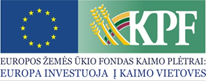 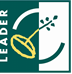 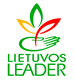 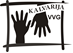 KALVARIJOS VIETOS VEIKLOS GRUPĖDALINIS TINKAMUMO SKIRTI LĖŠAS VERTINIMO REIKALAVIMUS ATITIKUSIŲ VIETOS PROJEKTŲ PARAIŠKŲ SĄRAŠAS Nr. 05 Kvietimas teikti vietos projektų paraiškas Nr. 042012 m. gruodžio 11 d.Pirmininkas                    								    Valdas AleknavičiusProjektų koordinatorė 								    Simona Bražinskaitė________________________________Eil. Nr.Vietos projekto paraiškos kodasPareiškėjo pavadinimas Projekto pavadinimasPrašoma paramos suma, LtPrašoma suma PVM finansuoti, kuris apmokamas pagal Specialiųjų taisyklių  29/36  punktą, LtSkiriama paramos suma/PVM, Lt1234567I prioritetas. GYVENAMOSIOS APLINKOS GERINIMAS IR VIEŠOJO GYVENIMO STIPRINIMASI prioritetas. GYVENAMOSIOS APLINKOS GERINIMAS IR VIEŠOJO GYVENIMO STIPRINIMASI prioritetas. GYVENAMOSIOS APLINKOS GERINIMAS IR VIEŠOJO GYVENIMO STIPRINIMASI prioritetas. GYVENAMOSIOS APLINKOS GERINIMAS IR VIEŠOJO GYVENIMO STIPRINIMASI prioritetas. GYVENAMOSIOS APLINKOS GERINIMAS IR VIEŠOJO GYVENIMO STIPRINIMASI prioritetas. GYVENAMOSIOS APLINKOS GERINIMAS IR VIEŠOJO GYVENIMO STIPRINIMASI prioritetas. GYVENAMOSIOS APLINKOS GERINIMAS IR VIEŠOJO GYVENIMO STIPRINIMAS1.1 priemonė. Kaimo atnaujinimas ir plėtra1.1 priemonė. Kaimo atnaujinimas ir plėtra1.1 priemonė. Kaimo atnaujinimas ir plėtra1.1 priemonė. Kaimo atnaujinimas ir plėtra1.1 priemonė. Kaimo atnaujinimas ir plėtra1.1 priemonė. Kaimo atnaujinimas ir plėtra1.1 priemonė. Kaimo atnaujinimas ir plėtra1.1.2 veiklos sritis. Inžinerinės infrastruktūros kaimo vietovėse atnaujinimas ir kūrimas1.1.2 veiklos sritis. Inžinerinės infrastruktūros kaimo vietovėse atnaujinimas ir kūrimas1.1.2 veiklos sritis. Inžinerinės infrastruktūros kaimo vietovėse atnaujinimas ir kūrimas1.1.2 veiklos sritis. Inžinerinės infrastruktūros kaimo vietovėse atnaujinimas ir kūrimas1.1.2 veiklos sritis. Inžinerinės infrastruktūros kaimo vietovėse atnaujinimas ir kūrimas1.1.2 veiklos sritis. Inžinerinės infrastruktūros kaimo vietovėse atnaujinimas ir kūrimas1.1.2 veiklos sritis. Inžinerinės infrastruktūros kaimo vietovėse atnaujinimas ir kūrimas1.LEADER-12-KALVARIJA-04-006Kalvarijos savivaldybės administracija,,Automatizuotos gatvių apšvietimo valdymo ir apskaitos sistemos diegimas kaimiškosiose gyvenamosiose vietovėse“159515,7037220,33152329,83/31989,271.1.3 veiklos sritis. Viešosios paskirties pastatų išsaugojimas ir pritaikymas visuomenės poreikiams1.1.3 veiklos sritis. Viešosios paskirties pastatų išsaugojimas ir pritaikymas visuomenės poreikiams1.1.3 veiklos sritis. Viešosios paskirties pastatų išsaugojimas ir pritaikymas visuomenės poreikiams1.1.3 veiklos sritis. Viešosios paskirties pastatų išsaugojimas ir pritaikymas visuomenės poreikiams1.1.3 veiklos sritis. Viešosios paskirties pastatų išsaugojimas ir pritaikymas visuomenės poreikiams1.1.3 veiklos sritis. Viešosios paskirties pastatų išsaugojimas ir pritaikymas visuomenės poreikiams1.1.3 veiklos sritis. Viešosios paskirties pastatų išsaugojimas ir pritaikymas visuomenės poreikiams2.LEADER-12-KALVARIJA-04-005Kalvarijos savivaldybės administracija,,Liubavo seniūnijos administracinio pastato atnaujinimas”349464,3773387,52349464,37/ 73387,52 IŠ VISO:508980,07110607,85501794,20/105376,79Bendras vietos projektų paraiškų, pateiktų tinkamumo skirti paramą vertinimui, skaičiusBendras vietos projektų paraiškų, pateiktų tinkamumo skirti paramą vertinimui, skaičiusBendras vietos projektų paraiškų, pateiktų tinkamumo skirti paramą vertinimui, skaičiusBendras vietos projektų paraiškų, pateiktų tinkamumo skirti paramą vertinimui, skaičius2 (du)2 (du)2 (du)Tinkamumo skirti paramą vertinimo reikalavimus atitikusių vietos projektų paraiškų skaičiusTinkamumo skirti paramą vertinimo reikalavimus atitikusių vietos projektų paraiškų skaičiusTinkamumo skirti paramą vertinimo reikalavimus atitikusių vietos projektų paraiškų skaičiusTinkamumo skirti paramą vertinimo reikalavimus atitikusių vietos projektų paraiškų skaičius                       2(du)                       2(du)                       2(du)